Working Model Tutorial for Four Bar D Mechanism1)  Start Working Model 2D2)  Set display and unitsSelect View then WorkspaceCheck the X,Y Axes and Coordinates boxes and then select CloseX and Y indicator boxes showing cursor location will appear in the lower left cornerSelect View then Numbers and Units then More ChoicesSelect Distance in MillimetersSelect Rotation in Radians and then select OKSelect View then View SizeSet Window width to 150 then select OK3)  Save this exampleSelect File then Save AsChoose a suitable folder and filenameSelect SaveREMEMBER TO SAVE YOUR WORK OFTEN!4)  Draw the crankSelect the Rectangle drawing tool from the tool bar on the leftObserving the H and W indicator boxes, draw a rectangle that is 14 mm high by 2 mm wide5)  Resize the crank if necessaryLeft-click on the crank to highlight itThen left-click on the H indicator box and enter 14Or left-click on the W indicator box and enter 2Finally, left-click on the crank to redraw the new rectangle6)  Place points on the crankSelect the round Point Element drawing tool from the tool bar on the leftPosition the cursor over the center of the lower edge of the crankWAIT for a small X to appear to snap onto the center of that edgeLeft-click to attach the point to the crankRepeat to place a point at the center of the top edge of the crank7)  Label the crankLeft-click on the crank to highlight itSelect Window then AppearanceRemove the check on the Track outline boxCheck the Show name boxLeft-click on the box that says Rectangle and enter the name CrankLeft-click on the point at the bottom of the crankRemove the check on the Track center of mass boxCheck the Show name boxLeft-click on the box that says Point and type the name ARepeat to name the point at the top edge as B8)  Draw and label the followerRepeat steps 4) through 7) to draw a follower that is 20 mm high by 2 mm wide with name Follower and with points C at the bottom and D at the top9)  Draw the couplerMove the crank and follower away from the origin and y-axisSelect the Polygon drawing tool from the tool bar on the leftLeft-click on the origin for the first vertexObserving the DX and DY indicator boxes, move the cursor to DX= 0, DY= 71Left-click to place the second vertexRepeat to place the third vertex at DX= 4, DY= -2Repeat to place the fourth vertex at DX= -2, DY= 0Repeat to place the fifth vertex at DX= 0, DY= -69Double left-click to complete the Polygon10)  Resize the coupler if necessaryLeft-click on the coupler to highlight itSelect Window then GeometryEdit the table at the bottom of the Geometry pop-up to match the following table11)  Place points on the couplerSelect the round Point Element drawing tool from the tool bar on the leftPosition the cursor over the center of the lower edge of the couplerWAIT for a small X to appear to snap onto the center of that edgeLeft-click to attach the point to the couplerRepeat to place a point at the sharp tip at the top of the couplerRepeat to place a point near the center of the coupler but not on an edgeThe small X will not appearDouble left-click on the point to show the Properties pop-upChange the Global Coordinates for this point to X= 1, Y= 3312)  Label the couplerRepeat step 7) to label the coupler as Coupler with points B at the bottom, C in the middle and P the sharp tipFor point P, check the Track connect box13)  Place the ground pinMove the crank, follower and coupler away from the originSelect the round Pin Joint drawing toolPosition the icon at X= 17, Y= 32 and left-click to place the ground pinIf necessary, double left-click on the icon to show the Properties pop-upManually change the location to X= 17, Y= 3214)  Place the motorSelect the round Motor drawing toolPosition the icon at the origin and left-click to place the motor15)  Connect the motor to the crankLeft-click on the motor to highlight itSelect  from the tool bar on the leftLeft-click on the CENTER of the motor and drag the ground point onto point A on the crankA dotted line should show this connectionSelect Join from the tool bar on the leftThe crank is now connected to the motor at point AYou should be able to left-click and drag the crank to rotate it about the motor16)  Connect the ground pin to the followerLeft-click on the ground pin to highlight itHold down the Shift Key and left-click on point D on the follower to highlight it alsoSelect the Join button from the tool bar on the left to create a revolute jointThe follower is now connected to the ground by a pin joint DYou should be able to left-click and drag the follower to rotate it about the ground pin17)  Connect the crank to the couplerLeft-click on point B on the crankHold down the Shift Key and left-click on point B on the coupler to highlight it alsoSelect the Join button from the tool bar on the left to create a revolute jointThe crank is now connected to the coupler by pin joint BYou should be able to left-click and drag on either link to rotate them 18)  Connect the coupler to the followerRepeat step 17) to connect point C on the coupler to point C on the followerThe coupler is now connected to the follower by pin joint CYou should be able to left-click and drag on any link to move the linkage19)  Changing initial assembly configurationLeft-click on any pin joint to highlight itSelect  from the tool bar on the leftLeft-click and drag any link to a more desirable positionSelect Join from the tool bar on the left to reconnect that pin joint20)  Animate the linkage by selecting RunStop the animation by selecting StopSelect World then Erase Track to clear messy animations21)  Changing animation speedSelect World then Accuracy Smaller values for the upper box under Animation Step provide slower animation22)  Changing motor speedDouble left-click on the motor to show the Properties pop-upUse positive velocity values for CCW rotation and negative velocity values for CW rotation23)  Displaying numerical dataLeft-click on the follower to highlight itSelect Measure then P-V-A then RotationSelect Run24)  Exporting dataSelect File then ExportChoose a suitable folder and filenameSelect Export type Meter Data (*.dta)Select Export*.dta files contain tab-delimited text and may be opened with Notepad, Word or ExcelExporting video animation into *.avi files may cause problems with exporting *.dta files in future runs.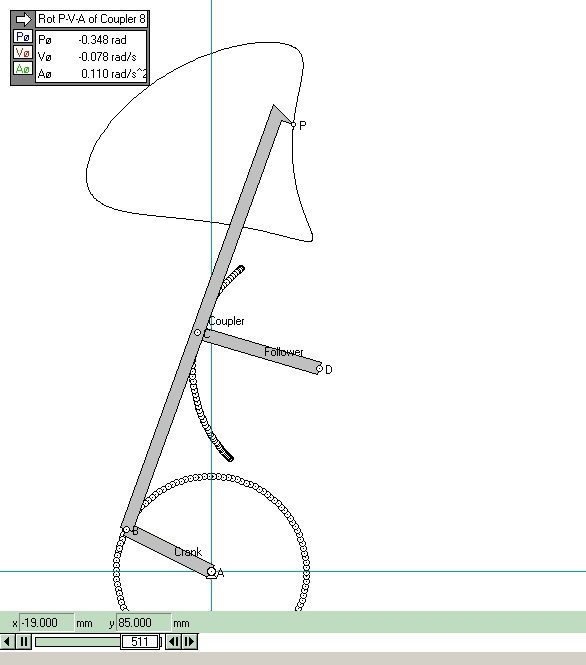 XY100207134694269520